В соответствии с частью 3 статьи 21 Федерального закона от 31 июля 2020 г. № 248-ФЗ «О государственном контроле (надзоре) и муниципальном контроле в Российской Федерации», пунктом 5 части 1 статьи 16 и статьей 17.1 Федерального закона от 06 октября 2003 г. № 131-ФЗ «Об общих принципах организации местного самоуправления в Российской Федерации», пунктами 4 и   6 статьи 4 Закона Пермского края от 29 апреля 2022 г. № 75-ПК «Об     образовании нового муниципального образования Пермский муниципальный округ Пермского края», пунктом 6 части 1 статьи 5, со статьей 8, с пунктом 24 части 1 статьи 33 Устава Пермского муниципального округа 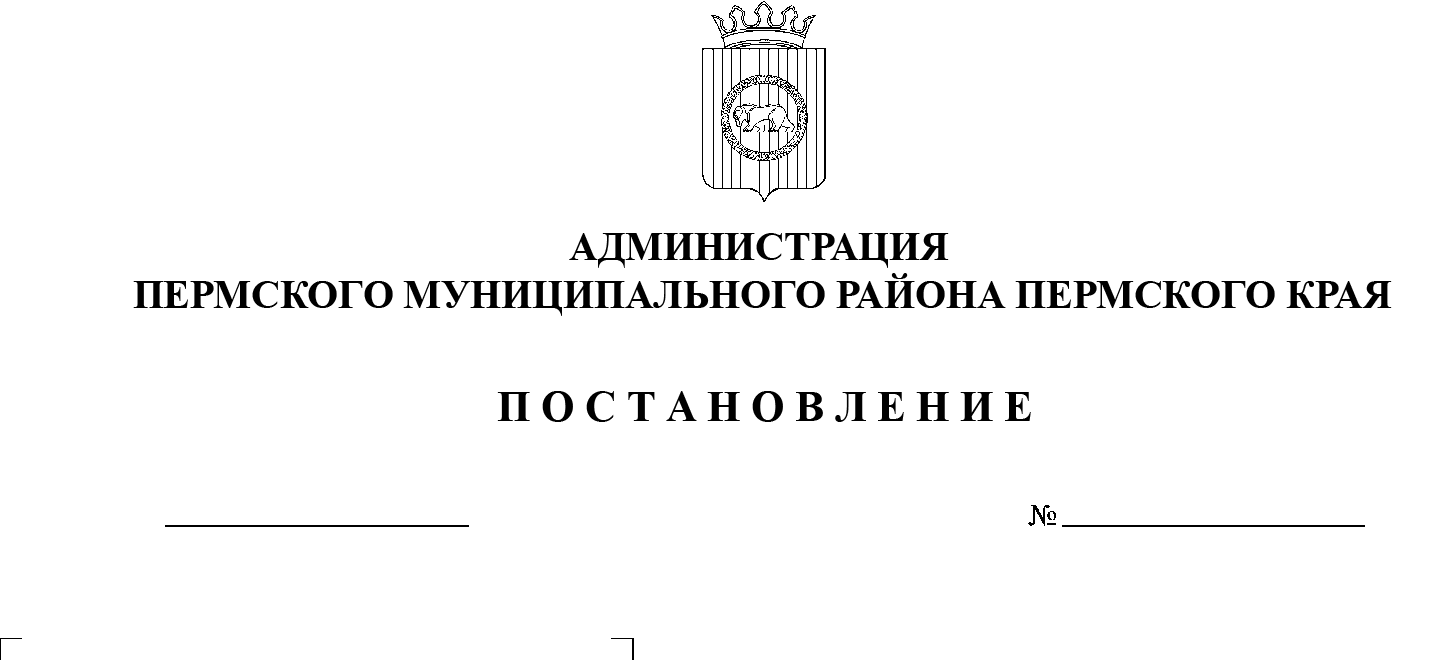 администрация Пермского муниципального района ПОСТАНОВЛЯЕТ:        Утвердить прилагаемые типовые формы:1.1. журнала учета объектов контроля – согласно приложению 1 к настоящему постановлению;1.2.  журнала учета предостережений – согласно приложению 2 к настоящему постановлению;1.3.  журнала учета консультирований – согласно приложению 3 к настоящему постановлению;1.4.  акта наблюдения за соблюдением обязательных требований (мониторинга безопасности) при осуществлении муниципального контроля на автомобильном транспорте, городском наземном электрическом транспорте и в дорожном хозяйстве в границах Пермского муниципального округа  –  согласно приложению 4 к настоящему постановлению;1.5.  акта выездного обследования – согласно приложению 5 к настоящему постановлению;1.6.  протокола осмотра – согласно приложению 6 к настоящему постановлению;1.7.  протокола опроса – согласно приложению 7 к настоящему постановлению;1.8.  протокола инструментального обследования объекта муниципального контроля на автомобильном транспорте, городском наземном электрическом транспорте и в дорожном хозяйстве в границах Пермского муниципального округа – согласно приложению 8 к настоящему постановлению;1.9.  акта о невозможности проведения контрольного мероприятия, предусматривающего взаимодействие с   контролируемым лицом, – согласно приложению 9 к настоящему постановлению;1.10.  предписания об устранении выявленных нарушений обязательных требований при осуществлении муниципального контроля на автомобильном транспорте, городском наземном электрическом транспорте и в дорожном хозяйстве в границах Пермского муниципального округа – согласно приложению 10 к настоящему постановлению;1.11.  задания на проведение контрольного мероприятия без  взаимодействия с контролируемым лицом – согласно приложению 11 к настоящему постановлению;1.12.  фототаблицы – приложения к акту контрольного мероприятия – согласно приложению 12 к настоящему постановлению.2.  Настоящее постановление опубликовать в бюллетене муниципального образования «Пермский муниципальный округ» и разместить на официальном сайте Пермского муниципального округа в информационно-телекоммуникационной сети Интернет (www.permraion.ru).3.  Настоящее постановление вступает в силу со дня его официального опубликования, но не ранее 01 января 2023 г.4.  Контроль за исполнением настоящего постановления возложить на   заместителя главы администрации Пермского муниципального округа, руководителя аппарата администрации Пермского муниципального округа.И.п. главы муниципального района – главы администрациимуниципального района                                                                 И.А. ВарушкинПриложение 1к постановлению администрации Пермского муниципального районаот 27.12.2022 № СЭД-2022-299-01-01-05.С-786ТИПОВАЯ ФОРМА журнала учета объектов контроля Приложение 2к постановлению администрации Пермского муниципального районаот 27.12.2022 № СЭД-2022-299-01-01-05.С-786ТИПОВАЯ ФОРМАжурнала учета предостереженийПриложение 3к постановлению администрации Пермского муниципального районаот 27.12.2022 № СЭД-2022-299-01-01-05.С-786ТИПОВАЯ ФОРМА журнала учета консультирований Приложение 4к постановлениюадминистрации Пермскогомуниципального районаот 27.12.2022 № СЭД-2022-299-01-01-05.С-786Приложение 5к постановлениюадминистрации Пермскогомуниципального районаот 27.12.2022 № СЭД-2022-299-01-01-05.С-786Приложение 6к постановлениюадминистрации Пермскогомуниципального районаот 27.12.2022 № СЭД-2022-                                      299-01-01-05.С-786Приложение 7к постановлениюадминистрации Пермскогомуниципального районаот 27.12.2022 № СЭД-2022-                       299-01-01-05.С-786Приложение 8к постановлениюадминистрации Пермскогомуниципального районаот 27.12.2022 № СЭД-2022-299-01-01-05.С-786Приложение 9к постановлениюадминистрации Пермскогомуниципального районаот 27.12.2022 № СЭД-2022-299-01-01-05.С-786Приложение 10к постановлениюадминистрации Пермскогомуниципального районаот 27.12.2022 № СЭД-2022- 299-01-01-05.С-786Приложение 11к постановлениюадминистрации Пермскогомуниципального районаот 27.12.2022 № СЭД-2022-299-01-01-05.С-786Приложение 12к постановлениюадминистрации Пермскогомуниципального районаот 27.12.2022 № СЭД-2022-299-01-01-05.С-786№ Дата учета  объекта контроляОбъект контроля(вид/наименование) Адрес (местоположение) объекта контроляСведения о контролируемом лице (наименование, ИНН, место нахождения юридического лица, ФИО, ИНН физического лица, индивидуального предпринимателя)Наименование контрольного мероприятияПримечание1 23 456 823№ Номер  Дата Контролируемое лицо  Выявленные нарушения Дата направления/вручения предостережения контролируемому лицуСрок устранения нарушенияФ.И.О. должностного лица, объявившего предостережениеПоступление возражения (дата, номер) Результат рассмотрения возражения (предостережение оставлено без изменений/отменено) Проверка исполнения предостереженияПримечание 1 2 3 4 5 67 89 10 1112 23№ Дата Контролируемое лицо Наименование вопроса Способ консультирования Ф.И.О. должностного лица, осуществлявшего консультирование Примечание 1 23 45 6 723	ТИПОВАЯ ФОРМАакта наблюдения за соблюдением обязательных требований(мониторинга безопасности) при осуществлении муниципального контроля на автомобильном транспорте, городском наземном электрическом транспорте и в дорожном хозяйстве в границах Пермского муниципального округа	ТИПОВАЯ ФОРМАакта наблюдения за соблюдением обязательных требований(мониторинга безопасности) при осуществлении муниципального контроля на автомобильном транспорте, городском наземном электрическом транспорте и в дорожном хозяйстве в границах Пермского муниципального округа	ТИПОВАЯ ФОРМАакта наблюдения за соблюдением обязательных требований(мониторинга безопасности) при осуществлении муниципального контроля на автомобильном транспорте, городском наземном электрическом транспорте и в дорожном хозяйстве в границах Пермского муниципального округа	ТИПОВАЯ ФОРМАакта наблюдения за соблюдением обязательных требований(мониторинга безопасности) при осуществлении муниципального контроля на автомобильном транспорте, городском наземном электрическом транспорте и в дорожном хозяйстве в границах Пермского муниципального округа«____» __________ 20___ г.«____» __________ 20___ г. № _______________ № _______________В рамках осуществления муниципального контроля на автомобильном транспорте, городском наземном электрическом транспорте и в дорожном хозяйстве в границах Пермского муниципального округа____________________________________________________________________ (наименование органа муниципального контроля)на основании___________________________________________________ от _______ № ____(задание на проведение контрольного мероприятия)________________________________________________________________________________________________________________________________________(дата проведения контрольного мероприятия, должность, фамилия, имя, отчество лица, проводившего контрольное мероприятие)проведено наблюдение за соблюдением обязательных требований (мониторинга безопасности) в отношении объекта муниципального контроля:____________________________________________________________________________________________________________________________________________________________________________________________________________(вид объекта, участок автомобильной дороги (адрес, идентификационный номер)При проведении наблюдения за соблюдением обязательных требований (мониторинга безопасности) проведен анализ следующих данных и сведений:____________________________________________________________________________________________________________________________________________________________________________________________________________(проанализированные данные и сведения)В результате проведения наблюдения за соблюдением обязательных требований (мониторинга безопасности) установлено следующее: ________________________________________________________________________________________________________________________________________________________________________________________________________________________________________________________________________________________________________________________________________________________________________________________________________________________(выявленные факты причинения вреда (ущерба) или возникновения угрозы причинения вреда (ущерба) охраняемым законом ценностям, сведения о нарушениях обязательных требований, о готовящихся нарушениях таких требований или признаках нарушений таких требований)В рамках осуществления муниципального контроля на автомобильном транспорте, городском наземном электрическом транспорте и в дорожном хозяйстве в границах Пермского муниципального округа____________________________________________________________________ (наименование органа муниципального контроля)на основании___________________________________________________ от _______ № ____(задание на проведение контрольного мероприятия)________________________________________________________________________________________________________________________________________(дата проведения контрольного мероприятия, должность, фамилия, имя, отчество лица, проводившего контрольное мероприятие)проведено наблюдение за соблюдением обязательных требований (мониторинга безопасности) в отношении объекта муниципального контроля:____________________________________________________________________________________________________________________________________________________________________________________________________________(вид объекта, участок автомобильной дороги (адрес, идентификационный номер)При проведении наблюдения за соблюдением обязательных требований (мониторинга безопасности) проведен анализ следующих данных и сведений:____________________________________________________________________________________________________________________________________________________________________________________________________________(проанализированные данные и сведения)В результате проведения наблюдения за соблюдением обязательных требований (мониторинга безопасности) установлено следующее: ________________________________________________________________________________________________________________________________________________________________________________________________________________________________________________________________________________________________________________________________________________________________________________________________________________________(выявленные факты причинения вреда (ущерба) или возникновения угрозы причинения вреда (ущерба) охраняемым законом ценностям, сведения о нарушениях обязательных требований, о готовящихся нарушениях таких требований или признаках нарушений таких требований)В рамках осуществления муниципального контроля на автомобильном транспорте, городском наземном электрическом транспорте и в дорожном хозяйстве в границах Пермского муниципального округа____________________________________________________________________ (наименование органа муниципального контроля)на основании___________________________________________________ от _______ № ____(задание на проведение контрольного мероприятия)________________________________________________________________________________________________________________________________________(дата проведения контрольного мероприятия, должность, фамилия, имя, отчество лица, проводившего контрольное мероприятие)проведено наблюдение за соблюдением обязательных требований (мониторинга безопасности) в отношении объекта муниципального контроля:____________________________________________________________________________________________________________________________________________________________________________________________________________(вид объекта, участок автомобильной дороги (адрес, идентификационный номер)При проведении наблюдения за соблюдением обязательных требований (мониторинга безопасности) проведен анализ следующих данных и сведений:____________________________________________________________________________________________________________________________________________________________________________________________________________(проанализированные данные и сведения)В результате проведения наблюдения за соблюдением обязательных требований (мониторинга безопасности) установлено следующее: ________________________________________________________________________________________________________________________________________________________________________________________________________________________________________________________________________________________________________________________________________________________________________________________________________________________(выявленные факты причинения вреда (ущерба) или возникновения угрозы причинения вреда (ущерба) охраняемым законом ценностям, сведения о нарушениях обязательных требований, о готовящихся нарушениях таких требований или признаках нарушений таких требований)В рамках осуществления муниципального контроля на автомобильном транспорте, городском наземном электрическом транспорте и в дорожном хозяйстве в границах Пермского муниципального округа____________________________________________________________________ (наименование органа муниципального контроля)на основании___________________________________________________ от _______ № ____(задание на проведение контрольного мероприятия)________________________________________________________________________________________________________________________________________(дата проведения контрольного мероприятия, должность, фамилия, имя, отчество лица, проводившего контрольное мероприятие)проведено наблюдение за соблюдением обязательных требований (мониторинга безопасности) в отношении объекта муниципального контроля:____________________________________________________________________________________________________________________________________________________________________________________________________________(вид объекта, участок автомобильной дороги (адрес, идентификационный номер)При проведении наблюдения за соблюдением обязательных требований (мониторинга безопасности) проведен анализ следующих данных и сведений:____________________________________________________________________________________________________________________________________________________________________________________________________________(проанализированные данные и сведения)В результате проведения наблюдения за соблюдением обязательных требований (мониторинга безопасности) установлено следующее: ________________________________________________________________________________________________________________________________________________________________________________________________________________________________________________________________________________________________________________________________________________________________________________________________________________________(выявленные факты причинения вреда (ущерба) или возникновения угрозы причинения вреда (ущерба) охраняемым законом ценностям, сведения о нарушениях обязательных требований, о готовящихся нарушениях таких требований или признаках нарушений таких требований)В рамках осуществления муниципального контроля на автомобильном транспорте, городском наземном электрическом транспорте и в дорожном хозяйстве в границах Пермского муниципального округа____________________________________________________________________ (наименование органа муниципального контроля)на основании___________________________________________________ от _______ № ____(задание на проведение контрольного мероприятия)________________________________________________________________________________________________________________________________________(дата проведения контрольного мероприятия, должность, фамилия, имя, отчество лица, проводившего контрольное мероприятие)проведено наблюдение за соблюдением обязательных требований (мониторинга безопасности) в отношении объекта муниципального контроля:____________________________________________________________________________________________________________________________________________________________________________________________________________(вид объекта, участок автомобильной дороги (адрес, идентификационный номер)При проведении наблюдения за соблюдением обязательных требований (мониторинга безопасности) проведен анализ следующих данных и сведений:____________________________________________________________________________________________________________________________________________________________________________________________________________(проанализированные данные и сведения)В результате проведения наблюдения за соблюдением обязательных требований (мониторинга безопасности) установлено следующее: ________________________________________________________________________________________________________________________________________________________________________________________________________________________________________________________________________________________________________________________________________________________________________________________________________________________(выявленные факты причинения вреда (ущерба) или возникновения угрозы причинения вреда (ущерба) охраняемым законом ценностям, сведения о нарушениях обязательных требований, о готовящихся нарушениях таких требований или признаках нарушений таких требований)___________________________(наименование должности лица, составившего акт)_________________(подпись)_________________(подпись)___________________(инициалы, фамилия)___________________(инициалы, фамилия)ТИПОВАЯ ФОРМАакта выездного обследованияТИПОВАЯ ФОРМАакта выездного обследованияТИПОВАЯ ФОРМАакта выездного обследованияТИПОВАЯ ФОРМАакта выездного обследования«____» __________ 20___ г.«____» __________ 20___ г.№ ______________№ ______________№ ______________В рамках осуществления муниципального контроля на автомобильном транспорте, городском наземном электрическом транспорте и в дорожном хозяйстве в границах Пермского муниципального округа ____________________________________________________________________ (наименование органа муниципального контроля)на основании ________________________________________________________ (задание на проведение контрольного мероприятия)от_____________  № __________________________________________________________________________________________________________________________________________________________________________________________(дата проведения контрольного мероприятия, должность, фамилия, имя, отчество лица, проводившего контрольное мероприятие)проведено выездное обследование объекта контроля: ____________________________________________________________________________________________________________________________________________________________________________________________________________(наименование, идентификационный номер (при наличии), местоположение) используемого контролируемым лицом (при наличии таких сведений) ________________________________________________________________________________________________________________________________________(наименование юридического лица, фамилия, имя, отчество индивидуального предпринимателя, физического лица, представителя контролируемого лица)При проведении выездного обследования совершены следующие контрольные действия: ____________________________________________________________________________________________________________________________________________________________________________________________________________(контрольные действия, совершенные в ходе проведения контрольного мероприятия, а также информация о составлении протоколов таких контрольных действий)При проведении выездного обследования применены следующие способы фиксации доказательств нарушений обязательных требований: ____________________________________________________________________(информация об использовании фотосъемки и (или) видеозаписи)В результате проведения выездного обследования установлено следующее:________________________________________________________________________________________________________________________________________________________________________________________________________________________________________________________________________________________________________________________________________________________________________________________________________________________________________________________________________________________________________________________________________________________________________________________________________________________________________________________________________________________________________________________________________________________________________________________________________________________________________________(выводы о выявлении признаков нарушений обязательных требований или об отсутствии таких признаков)Приложение: ___________ на __ л. в __ экз.В рамках осуществления муниципального контроля на автомобильном транспорте, городском наземном электрическом транспорте и в дорожном хозяйстве в границах Пермского муниципального округа ____________________________________________________________________ (наименование органа муниципального контроля)на основании ________________________________________________________ (задание на проведение контрольного мероприятия)от_____________  № __________________________________________________________________________________________________________________________________________________________________________________________(дата проведения контрольного мероприятия, должность, фамилия, имя, отчество лица, проводившего контрольное мероприятие)проведено выездное обследование объекта контроля: ____________________________________________________________________________________________________________________________________________________________________________________________________________(наименование, идентификационный номер (при наличии), местоположение) используемого контролируемым лицом (при наличии таких сведений) ________________________________________________________________________________________________________________________________________(наименование юридического лица, фамилия, имя, отчество индивидуального предпринимателя, физического лица, представителя контролируемого лица)При проведении выездного обследования совершены следующие контрольные действия: ____________________________________________________________________________________________________________________________________________________________________________________________________________(контрольные действия, совершенные в ходе проведения контрольного мероприятия, а также информация о составлении протоколов таких контрольных действий)При проведении выездного обследования применены следующие способы фиксации доказательств нарушений обязательных требований: ____________________________________________________________________(информация об использовании фотосъемки и (или) видеозаписи)В результате проведения выездного обследования установлено следующее:________________________________________________________________________________________________________________________________________________________________________________________________________________________________________________________________________________________________________________________________________________________________________________________________________________________________________________________________________________________________________________________________________________________________________________________________________________________________________________________________________________________________________________________________________________________________________________________________________________________________________________(выводы о выявлении признаков нарушений обязательных требований или об отсутствии таких признаков)Приложение: ___________ на __ л. в __ экз.В рамках осуществления муниципального контроля на автомобильном транспорте, городском наземном электрическом транспорте и в дорожном хозяйстве в границах Пермского муниципального округа ____________________________________________________________________ (наименование органа муниципального контроля)на основании ________________________________________________________ (задание на проведение контрольного мероприятия)от_____________  № __________________________________________________________________________________________________________________________________________________________________________________________(дата проведения контрольного мероприятия, должность, фамилия, имя, отчество лица, проводившего контрольное мероприятие)проведено выездное обследование объекта контроля: ____________________________________________________________________________________________________________________________________________________________________________________________________________(наименование, идентификационный номер (при наличии), местоположение) используемого контролируемым лицом (при наличии таких сведений) ________________________________________________________________________________________________________________________________________(наименование юридического лица, фамилия, имя, отчество индивидуального предпринимателя, физического лица, представителя контролируемого лица)При проведении выездного обследования совершены следующие контрольные действия: ____________________________________________________________________________________________________________________________________________________________________________________________________________(контрольные действия, совершенные в ходе проведения контрольного мероприятия, а также информация о составлении протоколов таких контрольных действий)При проведении выездного обследования применены следующие способы фиксации доказательств нарушений обязательных требований: ____________________________________________________________________(информация об использовании фотосъемки и (или) видеозаписи)В результате проведения выездного обследования установлено следующее:________________________________________________________________________________________________________________________________________________________________________________________________________________________________________________________________________________________________________________________________________________________________________________________________________________________________________________________________________________________________________________________________________________________________________________________________________________________________________________________________________________________________________________________________________________________________________________________________________________________________________________(выводы о выявлении признаков нарушений обязательных требований или об отсутствии таких признаков)Приложение: ___________ на __ л. в __ экз.В рамках осуществления муниципального контроля на автомобильном транспорте, городском наземном электрическом транспорте и в дорожном хозяйстве в границах Пермского муниципального округа ____________________________________________________________________ (наименование органа муниципального контроля)на основании ________________________________________________________ (задание на проведение контрольного мероприятия)от_____________  № __________________________________________________________________________________________________________________________________________________________________________________________(дата проведения контрольного мероприятия, должность, фамилия, имя, отчество лица, проводившего контрольное мероприятие)проведено выездное обследование объекта контроля: ____________________________________________________________________________________________________________________________________________________________________________________________________________(наименование, идентификационный номер (при наличии), местоположение) используемого контролируемым лицом (при наличии таких сведений) ________________________________________________________________________________________________________________________________________(наименование юридического лица, фамилия, имя, отчество индивидуального предпринимателя, физического лица, представителя контролируемого лица)При проведении выездного обследования совершены следующие контрольные действия: ____________________________________________________________________________________________________________________________________________________________________________________________________________(контрольные действия, совершенные в ходе проведения контрольного мероприятия, а также информация о составлении протоколов таких контрольных действий)При проведении выездного обследования применены следующие способы фиксации доказательств нарушений обязательных требований: ____________________________________________________________________(информация об использовании фотосъемки и (или) видеозаписи)В результате проведения выездного обследования установлено следующее:________________________________________________________________________________________________________________________________________________________________________________________________________________________________________________________________________________________________________________________________________________________________________________________________________________________________________________________________________________________________________________________________________________________________________________________________________________________________________________________________________________________________________________________________________________________________________________________________________________________________________________(выводы о выявлении признаков нарушений обязательных требований или об отсутствии таких признаков)Приложение: ___________ на __ л. в __ экз.В рамках осуществления муниципального контроля на автомобильном транспорте, городском наземном электрическом транспорте и в дорожном хозяйстве в границах Пермского муниципального округа ____________________________________________________________________ (наименование органа муниципального контроля)на основании ________________________________________________________ (задание на проведение контрольного мероприятия)от_____________  № __________________________________________________________________________________________________________________________________________________________________________________________(дата проведения контрольного мероприятия, должность, фамилия, имя, отчество лица, проводившего контрольное мероприятие)проведено выездное обследование объекта контроля: ____________________________________________________________________________________________________________________________________________________________________________________________________________(наименование, идентификационный номер (при наличии), местоположение) используемого контролируемым лицом (при наличии таких сведений) ________________________________________________________________________________________________________________________________________(наименование юридического лица, фамилия, имя, отчество индивидуального предпринимателя, физического лица, представителя контролируемого лица)При проведении выездного обследования совершены следующие контрольные действия: ____________________________________________________________________________________________________________________________________________________________________________________________________________(контрольные действия, совершенные в ходе проведения контрольного мероприятия, а также информация о составлении протоколов таких контрольных действий)При проведении выездного обследования применены следующие способы фиксации доказательств нарушений обязательных требований: ____________________________________________________________________(информация об использовании фотосъемки и (или) видеозаписи)В результате проведения выездного обследования установлено следующее:________________________________________________________________________________________________________________________________________________________________________________________________________________________________________________________________________________________________________________________________________________________________________________________________________________________________________________________________________________________________________________________________________________________________________________________________________________________________________________________________________________________________________________________________________________________________________________________________________________________________________________(выводы о выявлении признаков нарушений обязательных требований или об отсутствии таких признаков)Приложение: ___________ на __ л. в __ экз.В рамках осуществления муниципального контроля на автомобильном транспорте, городском наземном электрическом транспорте и в дорожном хозяйстве в границах Пермского муниципального округа ____________________________________________________________________ (наименование органа муниципального контроля)на основании ________________________________________________________ (задание на проведение контрольного мероприятия)от_____________  № __________________________________________________________________________________________________________________________________________________________________________________________(дата проведения контрольного мероприятия, должность, фамилия, имя, отчество лица, проводившего контрольное мероприятие)проведено выездное обследование объекта контроля: ____________________________________________________________________________________________________________________________________________________________________________________________________________(наименование, идентификационный номер (при наличии), местоположение) используемого контролируемым лицом (при наличии таких сведений) ________________________________________________________________________________________________________________________________________(наименование юридического лица, фамилия, имя, отчество индивидуального предпринимателя, физического лица, представителя контролируемого лица)При проведении выездного обследования совершены следующие контрольные действия: ____________________________________________________________________________________________________________________________________________________________________________________________________________(контрольные действия, совершенные в ходе проведения контрольного мероприятия, а также информация о составлении протоколов таких контрольных действий)При проведении выездного обследования применены следующие способы фиксации доказательств нарушений обязательных требований: ____________________________________________________________________(информация об использовании фотосъемки и (или) видеозаписи)В результате проведения выездного обследования установлено следующее:________________________________________________________________________________________________________________________________________________________________________________________________________________________________________________________________________________________________________________________________________________________________________________________________________________________________________________________________________________________________________________________________________________________________________________________________________________________________________________________________________________________________________________________________________________________________________________________________________________________________________________(выводы о выявлении признаков нарушений обязательных требований или об отсутствии таких признаков)Приложение: ___________ на __ л. в __ экз.___________________________(наименование должности лица, составившего акт)_________________(подпись)_________________(подпись)___________________(инициалы, фамилия)___________________(инициалы, фамилия)___________________(инициалы, фамилия)ТИПОВАЯ ФОРМАпротокола осмотра №ТИПОВАЯ ФОРМАпротокола осмотра №ТИПОВАЯ ФОРМАпротокола осмотра №ТИПОВАЯ ФОРМАпротокола осмотра №ТИПОВАЯ ФОРМАпротокола осмотра №«____» __________ 20___ г.«____» __________ 20___ г.№ ______________№ ______________№ ______________Осмотр начат в ___ часов ___ минутОсмотр окончен в ___ часов ___ минутОсмотр начат в ___ часов ___ минутОсмотр окончен в ___ часов ___ минутОсмотр начат в ___ часов ___ минутОсмотр окончен в ___ часов ___ минутОсмотр начат в ___ часов ___ минутОсмотр окончен в ___ часов ___ минутОсмотр начат в ___ часов ___ минутОсмотр окончен в ___ часов ___ минутВ ходе проведения ___________________________________________________(вид контрольного мероприятия)на основании: _______________________________________________________(указывается ссылка на решение/задание уполномоченного должностного лица контрольного органа о проведении контрольного мероприятия, дата, номер решения/задания)мной, ____________________________________________________________________________________________________________________________________________________________________________________________________________(наименование должности, фамилия, имя, отчество лица, проводившего контрольное мероприятие)в соответствии со статьей 76 Федерального закона от 31 июля 2020 г. № 248-ФЗ «О государственном контроле (надзоре) и муниципальном контроле в Российской Федерации» проведен осмотр____________________________________________________________________________________________________________________________________________________________________________________________________________(перечень осмотренных объектов муниципального контроля)находящихся по адресу:________________________________________________________________________________________________________________________________________________________________________________________________________________________________________________________________________________(адрес (местоположение))Сведения о присутствии контролируемого лица (его представителя) при совершении осмотра, а также о применении в ходе совершения осмотра фото- и (или) видеозаписи:________________________________________________________________________________________________________________________________________________________________________________________________________________________________________________________________________________________________________________________________________________________________________________________________________________________(наименование юридического лица, фамилия, имя, отчество индивидуального предпринимателя, гражданина, представителя контролируемого лица (в случае их присутствия), а также информация о применении фото- и (или) видеозаписи)В ходе осуществления осмотра установлено: ________________________________________________________________________________________________________________________________________________________________________________________________________________________________________________________________________________________________________________________________________________________________________________________________________________________________________________________________________________________________________________________________________________________________К настоящему протоколу прилагаются:________________________________________________________________________________________________________________________________________(указываются фото- и (или) видеоматериалы)В ходе проведения ___________________________________________________(вид контрольного мероприятия)на основании: _______________________________________________________(указывается ссылка на решение/задание уполномоченного должностного лица контрольного органа о проведении контрольного мероприятия, дата, номер решения/задания)мной, ____________________________________________________________________________________________________________________________________________________________________________________________________________(наименование должности, фамилия, имя, отчество лица, проводившего контрольное мероприятие)в соответствии со статьей 76 Федерального закона от 31 июля 2020 г. № 248-ФЗ «О государственном контроле (надзоре) и муниципальном контроле в Российской Федерации» проведен осмотр____________________________________________________________________________________________________________________________________________________________________________________________________________(перечень осмотренных объектов муниципального контроля)находящихся по адресу:________________________________________________________________________________________________________________________________________________________________________________________________________________________________________________________________________________(адрес (местоположение))Сведения о присутствии контролируемого лица (его представителя) при совершении осмотра, а также о применении в ходе совершения осмотра фото- и (или) видеозаписи:________________________________________________________________________________________________________________________________________________________________________________________________________________________________________________________________________________________________________________________________________________________________________________________________________________________(наименование юридического лица, фамилия, имя, отчество индивидуального предпринимателя, гражданина, представителя контролируемого лица (в случае их присутствия), а также информация о применении фото- и (или) видеозаписи)В ходе осуществления осмотра установлено: ________________________________________________________________________________________________________________________________________________________________________________________________________________________________________________________________________________________________________________________________________________________________________________________________________________________________________________________________________________________________________________________________________________________________К настоящему протоколу прилагаются:________________________________________________________________________________________________________________________________________(указываются фото- и (или) видеоматериалы)В ходе проведения ___________________________________________________(вид контрольного мероприятия)на основании: _______________________________________________________(указывается ссылка на решение/задание уполномоченного должностного лица контрольного органа о проведении контрольного мероприятия, дата, номер решения/задания)мной, ____________________________________________________________________________________________________________________________________________________________________________________________________________(наименование должности, фамилия, имя, отчество лица, проводившего контрольное мероприятие)в соответствии со статьей 76 Федерального закона от 31 июля 2020 г. № 248-ФЗ «О государственном контроле (надзоре) и муниципальном контроле в Российской Федерации» проведен осмотр____________________________________________________________________________________________________________________________________________________________________________________________________________(перечень осмотренных объектов муниципального контроля)находящихся по адресу:________________________________________________________________________________________________________________________________________________________________________________________________________________________________________________________________________________(адрес (местоположение))Сведения о присутствии контролируемого лица (его представителя) при совершении осмотра, а также о применении в ходе совершения осмотра фото- и (или) видеозаписи:________________________________________________________________________________________________________________________________________________________________________________________________________________________________________________________________________________________________________________________________________________________________________________________________________________________(наименование юридического лица, фамилия, имя, отчество индивидуального предпринимателя, гражданина, представителя контролируемого лица (в случае их присутствия), а также информация о применении фото- и (или) видеозаписи)В ходе осуществления осмотра установлено: ________________________________________________________________________________________________________________________________________________________________________________________________________________________________________________________________________________________________________________________________________________________________________________________________________________________________________________________________________________________________________________________________________________________________К настоящему протоколу прилагаются:________________________________________________________________________________________________________________________________________(указываются фото- и (или) видеоматериалы)В ходе проведения ___________________________________________________(вид контрольного мероприятия)на основании: _______________________________________________________(указывается ссылка на решение/задание уполномоченного должностного лица контрольного органа о проведении контрольного мероприятия, дата, номер решения/задания)мной, ____________________________________________________________________________________________________________________________________________________________________________________________________________(наименование должности, фамилия, имя, отчество лица, проводившего контрольное мероприятие)в соответствии со статьей 76 Федерального закона от 31 июля 2020 г. № 248-ФЗ «О государственном контроле (надзоре) и муниципальном контроле в Российской Федерации» проведен осмотр____________________________________________________________________________________________________________________________________________________________________________________________________________(перечень осмотренных объектов муниципального контроля)находящихся по адресу:________________________________________________________________________________________________________________________________________________________________________________________________________________________________________________________________________________(адрес (местоположение))Сведения о присутствии контролируемого лица (его представителя) при совершении осмотра, а также о применении в ходе совершения осмотра фото- и (или) видеозаписи:________________________________________________________________________________________________________________________________________________________________________________________________________________________________________________________________________________________________________________________________________________________________________________________________________________________(наименование юридического лица, фамилия, имя, отчество индивидуального предпринимателя, гражданина, представителя контролируемого лица (в случае их присутствия), а также информация о применении фото- и (или) видеозаписи)В ходе осуществления осмотра установлено: ________________________________________________________________________________________________________________________________________________________________________________________________________________________________________________________________________________________________________________________________________________________________________________________________________________________________________________________________________________________________________________________________________________________________К настоящему протоколу прилагаются:________________________________________________________________________________________________________________________________________(указываются фото- и (или) видеоматериалы)В ходе проведения ___________________________________________________(вид контрольного мероприятия)на основании: _______________________________________________________(указывается ссылка на решение/задание уполномоченного должностного лица контрольного органа о проведении контрольного мероприятия, дата, номер решения/задания)мной, ____________________________________________________________________________________________________________________________________________________________________________________________________________(наименование должности, фамилия, имя, отчество лица, проводившего контрольное мероприятие)в соответствии со статьей 76 Федерального закона от 31 июля 2020 г. № 248-ФЗ «О государственном контроле (надзоре) и муниципальном контроле в Российской Федерации» проведен осмотр____________________________________________________________________________________________________________________________________________________________________________________________________________(перечень осмотренных объектов муниципального контроля)находящихся по адресу:________________________________________________________________________________________________________________________________________________________________________________________________________________________________________________________________________________(адрес (местоположение))Сведения о присутствии контролируемого лица (его представителя) при совершении осмотра, а также о применении в ходе совершения осмотра фото- и (или) видеозаписи:________________________________________________________________________________________________________________________________________________________________________________________________________________________________________________________________________________________________________________________________________________________________________________________________________________________(наименование юридического лица, фамилия, имя, отчество индивидуального предпринимателя, гражданина, представителя контролируемого лица (в случае их присутствия), а также информация о применении фото- и (или) видеозаписи)В ходе осуществления осмотра установлено: ________________________________________________________________________________________________________________________________________________________________________________________________________________________________________________________________________________________________________________________________________________________________________________________________________________________________________________________________________________________________________________________________________________________________К настоящему протоколу прилагаются:________________________________________________________________________________________________________________________________________(указываются фото- и (или) видеоматериалы)____________________________________(наименование должности лица, составившего протокол)________(подпись)________(подпись)___________________(инициалы, фамилия)___________________(инициалы, фамилия)При совершении осмотра присутствовал:При совершении осмотра присутствовал:При совершении осмотра присутствовал:При совершении осмотра присутствовал:При совершении осмотра присутствовал:_________________________________________________(фамилия, имя, отчество индивидуального предпринимателя, гражданина, представителя контролируемого лица, присутствовавшего при совершении осмотра)_________________________________________________(фамилия, имя, отчество индивидуального предпринимателя, гражданина, представителя контролируемого лица, присутствовавшего при совершении осмотра)_________________________________________________(фамилия, имя, отчество индивидуального предпринимателя, гражданина, представителя контролируемого лица, присутствовавшего при совершении осмотра)_________________________________________________(фамилия, имя, отчество индивидуального предпринимателя, гражданина, представителя контролируемого лица, присутствовавшего при совершении осмотра)______________(подпись)ТИПОВАЯ ФОРМАпротокола опросаТИПОВАЯ ФОРМАпротокола опросаТИПОВАЯ ФОРМАпротокола опросаТИПОВАЯ ФОРМАпротокола опросаТИПОВАЯ ФОРМАпротокола опросаТИПОВАЯ ФОРМАпротокола опросаТИПОВАЯ ФОРМАпротокола опроса«____» __________ 20___ г.«____» __________ 20___ г.«____» __________ 20___ г.№ _____________№ _____________№ _____________№ _____________Мной, ________________________________________________________________________________________________________________________________________(наименование должности, фамилия, имя, отчество)в ходе проведения ____________________________________________________(вид контрольного мероприятия)на основании ________________________________________________________________________________________________________________________________________(указывается ссылка на решение уполномоченного должностного лица контрольного органа о проведении контрольного мероприятия, дата, номер решения)в отношении объекта контроля:________________________________________________________________________________________________________________________________________(наименование/местоположение)проведен опрос:____________________________________________________________________________________________________________________________________________________________________________________________________________(статус лица: контролируемое лицо, представитель контролируемого лица, иное лицо, располагающее информацией, имеющей значение для проведения оценки соблюдения контролируемым лицом обязательных требований)Сведения об опрашиваемом лице:Мной, ________________________________________________________________________________________________________________________________________(наименование должности, фамилия, имя, отчество)в ходе проведения ____________________________________________________(вид контрольного мероприятия)на основании ________________________________________________________________________________________________________________________________________(указывается ссылка на решение уполномоченного должностного лица контрольного органа о проведении контрольного мероприятия, дата, номер решения)в отношении объекта контроля:________________________________________________________________________________________________________________________________________(наименование/местоположение)проведен опрос:____________________________________________________________________________________________________________________________________________________________________________________________________________(статус лица: контролируемое лицо, представитель контролируемого лица, иное лицо, располагающее информацией, имеющей значение для проведения оценки соблюдения контролируемым лицом обязательных требований)Сведения об опрашиваемом лице:Мной, ________________________________________________________________________________________________________________________________________(наименование должности, фамилия, имя, отчество)в ходе проведения ____________________________________________________(вид контрольного мероприятия)на основании ________________________________________________________________________________________________________________________________________(указывается ссылка на решение уполномоченного должностного лица контрольного органа о проведении контрольного мероприятия, дата, номер решения)в отношении объекта контроля:________________________________________________________________________________________________________________________________________(наименование/местоположение)проведен опрос:____________________________________________________________________________________________________________________________________________________________________________________________________________(статус лица: контролируемое лицо, представитель контролируемого лица, иное лицо, располагающее информацией, имеющей значение для проведения оценки соблюдения контролируемым лицом обязательных требований)Сведения об опрашиваемом лице:Мной, ________________________________________________________________________________________________________________________________________(наименование должности, фамилия, имя, отчество)в ходе проведения ____________________________________________________(вид контрольного мероприятия)на основании ________________________________________________________________________________________________________________________________________(указывается ссылка на решение уполномоченного должностного лица контрольного органа о проведении контрольного мероприятия, дата, номер решения)в отношении объекта контроля:________________________________________________________________________________________________________________________________________(наименование/местоположение)проведен опрос:____________________________________________________________________________________________________________________________________________________________________________________________________________(статус лица: контролируемое лицо, представитель контролируемого лица, иное лицо, располагающее информацией, имеющей значение для проведения оценки соблюдения контролируемым лицом обязательных требований)Сведения об опрашиваемом лице:Мной, ________________________________________________________________________________________________________________________________________(наименование должности, фамилия, имя, отчество)в ходе проведения ____________________________________________________(вид контрольного мероприятия)на основании ________________________________________________________________________________________________________________________________________(указывается ссылка на решение уполномоченного должностного лица контрольного органа о проведении контрольного мероприятия, дата, номер решения)в отношении объекта контроля:________________________________________________________________________________________________________________________________________(наименование/местоположение)проведен опрос:____________________________________________________________________________________________________________________________________________________________________________________________________________(статус лица: контролируемое лицо, представитель контролируемого лица, иное лицо, располагающее информацией, имеющей значение для проведения оценки соблюдения контролируемым лицом обязательных требований)Сведения об опрашиваемом лице:Мной, ________________________________________________________________________________________________________________________________________(наименование должности, фамилия, имя, отчество)в ходе проведения ____________________________________________________(вид контрольного мероприятия)на основании ________________________________________________________________________________________________________________________________________(указывается ссылка на решение уполномоченного должностного лица контрольного органа о проведении контрольного мероприятия, дата, номер решения)в отношении объекта контроля:________________________________________________________________________________________________________________________________________(наименование/местоположение)проведен опрос:____________________________________________________________________________________________________________________________________________________________________________________________________________(статус лица: контролируемое лицо, представитель контролируемого лица, иное лицо, располагающее информацией, имеющей значение для проведения оценки соблюдения контролируемым лицом обязательных требований)Сведения об опрашиваемом лице:Мной, ________________________________________________________________________________________________________________________________________(наименование должности, фамилия, имя, отчество)в ходе проведения ____________________________________________________(вид контрольного мероприятия)на основании ________________________________________________________________________________________________________________________________________(указывается ссылка на решение уполномоченного должностного лица контрольного органа о проведении контрольного мероприятия, дата, номер решения)в отношении объекта контроля:________________________________________________________________________________________________________________________________________(наименование/местоположение)проведен опрос:____________________________________________________________________________________________________________________________________________________________________________________________________________(статус лица: контролируемое лицо, представитель контролируемого лица, иное лицо, располагающее информацией, имеющей значение для проведения оценки соблюдения контролируемым лицом обязательных требований)Сведения об опрашиваемом лице:Фамилия, имя, отчество:Дата и место рождения:Место жительства:Контактные данные:________________________________________(фамилия, инициалы опрашиваемого)________________________________________(фамилия, инициалы опрашиваемого)________________________________________(фамилия, инициалы опрашиваемого)________________________________________(фамилия, инициалы опрашиваемого)_________________________(подпись)_________________________(подпись)_________________________(подпись)По существу заданных вопросов могу пояснить следующее: ____________________________________________________________________________________________________________________________________________________________________________________________________________________________________________________________________________________________________________________________________________________________________________________________________________________________________________________________________________________________________________________________________________________________________________________________________________________________________________________________________________________________________________________________________________________________________________________________________________________________________________________________________________________________________________________(показания опрашиваемого, а также поставленные перед ним вопросы и ответы на них)Лицу, в отношении которого проводится опрос, разъяснено, что:опрос проводится с целью получении устной информации, имеющей значение для проведения оценки соблюдения контролируемым лицом обязательных требований; результаты опроса фиксируются в протоколе опроса, который подписывается опрашиваемым лицом, подтверждающим достоверность изложенных им сведений; в соответствии со статьей 51 Конституции Российской Федерации никто не обязан свидетельствовать против себя самого, своего супруга и близких родственников.По существу заданных вопросов могу пояснить следующее: ____________________________________________________________________________________________________________________________________________________________________________________________________________________________________________________________________________________________________________________________________________________________________________________________________________________________________________________________________________________________________________________________________________________________________________________________________________________________________________________________________________________________________________________________________________________________________________________________________________________________________________________________________________________________________________________(показания опрашиваемого, а также поставленные перед ним вопросы и ответы на них)Лицу, в отношении которого проводится опрос, разъяснено, что:опрос проводится с целью получении устной информации, имеющей значение для проведения оценки соблюдения контролируемым лицом обязательных требований; результаты опроса фиксируются в протоколе опроса, который подписывается опрашиваемым лицом, подтверждающим достоверность изложенных им сведений; в соответствии со статьей 51 Конституции Российской Федерации никто не обязан свидетельствовать против себя самого, своего супруга и близких родственников.По существу заданных вопросов могу пояснить следующее: ____________________________________________________________________________________________________________________________________________________________________________________________________________________________________________________________________________________________________________________________________________________________________________________________________________________________________________________________________________________________________________________________________________________________________________________________________________________________________________________________________________________________________________________________________________________________________________________________________________________________________________________________________________________________________________________(показания опрашиваемого, а также поставленные перед ним вопросы и ответы на них)Лицу, в отношении которого проводится опрос, разъяснено, что:опрос проводится с целью получении устной информации, имеющей значение для проведения оценки соблюдения контролируемым лицом обязательных требований; результаты опроса фиксируются в протоколе опроса, который подписывается опрашиваемым лицом, подтверждающим достоверность изложенных им сведений; в соответствии со статьей 51 Конституции Российской Федерации никто не обязан свидетельствовать против себя самого, своего супруга и близких родственников.По существу заданных вопросов могу пояснить следующее: ____________________________________________________________________________________________________________________________________________________________________________________________________________________________________________________________________________________________________________________________________________________________________________________________________________________________________________________________________________________________________________________________________________________________________________________________________________________________________________________________________________________________________________________________________________________________________________________________________________________________________________________________________________________________________________________(показания опрашиваемого, а также поставленные перед ним вопросы и ответы на них)Лицу, в отношении которого проводится опрос, разъяснено, что:опрос проводится с целью получении устной информации, имеющей значение для проведения оценки соблюдения контролируемым лицом обязательных требований; результаты опроса фиксируются в протоколе опроса, который подписывается опрашиваемым лицом, подтверждающим достоверность изложенных им сведений; в соответствии со статьей 51 Конституции Российской Федерации никто не обязан свидетельствовать против себя самого, своего супруга и близких родственников.По существу заданных вопросов могу пояснить следующее: ____________________________________________________________________________________________________________________________________________________________________________________________________________________________________________________________________________________________________________________________________________________________________________________________________________________________________________________________________________________________________________________________________________________________________________________________________________________________________________________________________________________________________________________________________________________________________________________________________________________________________________________________________________________________________________________(показания опрашиваемого, а также поставленные перед ним вопросы и ответы на них)Лицу, в отношении которого проводится опрос, разъяснено, что:опрос проводится с целью получении устной информации, имеющей значение для проведения оценки соблюдения контролируемым лицом обязательных требований; результаты опроса фиксируются в протоколе опроса, который подписывается опрашиваемым лицом, подтверждающим достоверность изложенных им сведений; в соответствии со статьей 51 Конституции Российской Федерации никто не обязан свидетельствовать против себя самого, своего супруга и близких родственников.По существу заданных вопросов могу пояснить следующее: ____________________________________________________________________________________________________________________________________________________________________________________________________________________________________________________________________________________________________________________________________________________________________________________________________________________________________________________________________________________________________________________________________________________________________________________________________________________________________________________________________________________________________________________________________________________________________________________________________________________________________________________________________________________________________________________(показания опрашиваемого, а также поставленные перед ним вопросы и ответы на них)Лицу, в отношении которого проводится опрос, разъяснено, что:опрос проводится с целью получении устной информации, имеющей значение для проведения оценки соблюдения контролируемым лицом обязательных требований; результаты опроса фиксируются в протоколе опроса, который подписывается опрашиваемым лицом, подтверждающим достоверность изложенных им сведений; в соответствии со статьей 51 Конституции Российской Федерации никто не обязан свидетельствовать против себя самого, своего супруга и близких родственников.По существу заданных вопросов могу пояснить следующее: ____________________________________________________________________________________________________________________________________________________________________________________________________________________________________________________________________________________________________________________________________________________________________________________________________________________________________________________________________________________________________________________________________________________________________________________________________________________________________________________________________________________________________________________________________________________________________________________________________________________________________________________________________________________________________________________(показания опрашиваемого, а также поставленные перед ним вопросы и ответы на них)Лицу, в отношении которого проводится опрос, разъяснено, что:опрос проводится с целью получении устной информации, имеющей значение для проведения оценки соблюдения контролируемым лицом обязательных требований; результаты опроса фиксируются в протоколе опроса, который подписывается опрашиваемым лицом, подтверждающим достоверность изложенных им сведений; в соответствии со статьей 51 Конституции Российской Федерации никто не обязан свидетельствовать против себя самого, своего супруга и близких родственников.________________________________________(фамилия, имя, отчество опрашиваемого)________________________________________(фамилия, имя, отчество опрашиваемого)________________________________________(фамилия, имя, отчество опрашиваемого)________________________________________(фамилия, имя, отчество опрашиваемого)__________________________(подпись)__________________________(дата)__________________________(подпись)__________________________(дата)__________________________(подпись)__________________________(дата)С настоящим протоколом ознакомлен, достоверность изложенных в настоящем протоколе сведений подтверждаю ____________________________________________________________________ (подпись, фамилия, инициалы опрашиваемого, дата)С настоящим протоколом ознакомлен, достоверность изложенных в настоящем протоколе сведений подтверждаю ____________________________________________________________________ (подпись, фамилия, инициалы опрашиваемого, дата)С настоящим протоколом ознакомлен, достоверность изложенных в настоящем протоколе сведений подтверждаю ____________________________________________________________________ (подпись, фамилия, инициалы опрашиваемого, дата)С настоящим протоколом ознакомлен, достоверность изложенных в настоящем протоколе сведений подтверждаю ____________________________________________________________________ (подпись, фамилия, инициалы опрашиваемого, дата)С настоящим протоколом ознакомлен, достоверность изложенных в настоящем протоколе сведений подтверждаю ____________________________________________________________________ (подпись, фамилия, инициалы опрашиваемого, дата)С настоящим протоколом ознакомлен, достоверность изложенных в настоящем протоколе сведений подтверждаю ____________________________________________________________________ (подпись, фамилия, инициалы опрашиваемого, дата)С настоящим протоколом ознакомлен, достоверность изложенных в настоящем протоколе сведений подтверждаю ____________________________________________________________________ (подпись, фамилия, инициалы опрашиваемого, дата)_______________________________(наименование должности лица, составившего протокол)_______________________________(наименование должности лица, составившего протокол)______________(подпись)______________(подпись)______________(подпись)__________________(инициалы, фамилия)__________________(инициалы, фамилия)ТИПОВАЯ ФОРМАпротокола инструментального обследования объектамуниципального контроля на автомобильном транспорте,городском наземном электрическом транспорте и в дорожномхозяйстве в границах Пермского муниципального округаТИПОВАЯ ФОРМАпротокола инструментального обследования объектамуниципального контроля на автомобильном транспорте,городском наземном электрическом транспорте и в дорожномхозяйстве в границах Пермского муниципального округаТИПОВАЯ ФОРМАпротокола инструментального обследования объектамуниципального контроля на автомобильном транспорте,городском наземном электрическом транспорте и в дорожномхозяйстве в границах Пермского муниципального округа«____» __________ 20___ г.№ ______________№ ______________Инструментальное обследование начато в ___ час. ___ мин.Инструментальное обследование окончено в ___ час. ___ мин.Место составления протокола инструментального обследования________________________________________________________________________________________________________________________________________(указывается место составления протокола инструментального обследования)В ходе проведения ___________________________________________________(вид контрольного мероприятия)________________________________________________________________________________________________________________________________________(наименование должности, фамилия, имя, отчество лица, совершающего контрольное действие)совершено инструментальное обследование следующего объекта контроля: ________________________________________________________________________________________________________________________________________________________________________________________________________________________________________________________________________________(наименование объекта муниципального контроля, его адрес (местоположение))Сведения о специальном оборудовании и (или) технических приборах, используемых при совершении инструментального обследования:________________________________________________________________________________________________________________________________________________________________________________________________________________________________________________________________________________(оборудование и (или) технические приборы, используемые для определения фактических значений, имеющих значение для оценки соблюдения контролируемым лицом обязательных требований)Сведения о контролируемом лице (при наличии таких сведений)____________________________________________________________________(наименование юридического лица, фамилия, имя, отчество индивидуального предпринимателя, физического лица)Информация об осуществлении фотосъемки и (или) видеозаписи при проведении инструментального обследования:____________________________________________________________________________________________________________________________________________________________________________________________________________(указывается информация о проведении/непроведении фотосъемки и (или) видеозаписи при осуществлении инструментального обследования объекта контроля)Предмет обследования:________________________________________________________________________________________________________________________________________________________________________________________________________________________________________________________________________________(указываются ссылки на нормативные правовые акты и их структурные единицы, содержащие обязательные требования, соблюдение которых является предметом контрольного мероприятия)Методика инструментального обследования: _________________________________________________________________________________________________Результат инструментального обследования:____________________________________________________________________________________________________________________________________________________________________________________________________________ ____________________________________________________________________Нормируемые значения показателей, подлежащих контролю при проведении инструментального обследования:____________________________________________________________________________________________________________________________________________________________________________________________________________Выводы о соответствии показателей, подлежащих контролю, установленным нормам, иные сведения, имеющие значение для оценки результатов инструментального обследования:____________________________________________________________________________________________________________________________________________________________________________________________________________ ________________________________________________________________________________________________________________________________________Инструментальное обследование начато в ___ час. ___ мин.Инструментальное обследование окончено в ___ час. ___ мин.Место составления протокола инструментального обследования________________________________________________________________________________________________________________________________________(указывается место составления протокола инструментального обследования)В ходе проведения ___________________________________________________(вид контрольного мероприятия)________________________________________________________________________________________________________________________________________(наименование должности, фамилия, имя, отчество лица, совершающего контрольное действие)совершено инструментальное обследование следующего объекта контроля: ________________________________________________________________________________________________________________________________________________________________________________________________________________________________________________________________________________(наименование объекта муниципального контроля, его адрес (местоположение))Сведения о специальном оборудовании и (или) технических приборах, используемых при совершении инструментального обследования:________________________________________________________________________________________________________________________________________________________________________________________________________________________________________________________________________________(оборудование и (или) технические приборы, используемые для определения фактических значений, имеющих значение для оценки соблюдения контролируемым лицом обязательных требований)Сведения о контролируемом лице (при наличии таких сведений)____________________________________________________________________(наименование юридического лица, фамилия, имя, отчество индивидуального предпринимателя, физического лица)Информация об осуществлении фотосъемки и (или) видеозаписи при проведении инструментального обследования:____________________________________________________________________________________________________________________________________________________________________________________________________________(указывается информация о проведении/непроведении фотосъемки и (или) видеозаписи при осуществлении инструментального обследования объекта контроля)Предмет обследования:________________________________________________________________________________________________________________________________________________________________________________________________________________________________________________________________________________(указываются ссылки на нормативные правовые акты и их структурные единицы, содержащие обязательные требования, соблюдение которых является предметом контрольного мероприятия)Методика инструментального обследования: _________________________________________________________________________________________________Результат инструментального обследования:____________________________________________________________________________________________________________________________________________________________________________________________________________ ____________________________________________________________________Нормируемые значения показателей, подлежащих контролю при проведении инструментального обследования:____________________________________________________________________________________________________________________________________________________________________________________________________________Выводы о соответствии показателей, подлежащих контролю, установленным нормам, иные сведения, имеющие значение для оценки результатов инструментального обследования:____________________________________________________________________________________________________________________________________________________________________________________________________________ ________________________________________________________________________________________________________________________________________Инструментальное обследование начато в ___ час. ___ мин.Инструментальное обследование окончено в ___ час. ___ мин.Место составления протокола инструментального обследования________________________________________________________________________________________________________________________________________(указывается место составления протокола инструментального обследования)В ходе проведения ___________________________________________________(вид контрольного мероприятия)________________________________________________________________________________________________________________________________________(наименование должности, фамилия, имя, отчество лица, совершающего контрольное действие)совершено инструментальное обследование следующего объекта контроля: ________________________________________________________________________________________________________________________________________________________________________________________________________________________________________________________________________________(наименование объекта муниципального контроля, его адрес (местоположение))Сведения о специальном оборудовании и (или) технических приборах, используемых при совершении инструментального обследования:________________________________________________________________________________________________________________________________________________________________________________________________________________________________________________________________________________(оборудование и (или) технические приборы, используемые для определения фактических значений, имеющих значение для оценки соблюдения контролируемым лицом обязательных требований)Сведения о контролируемом лице (при наличии таких сведений)____________________________________________________________________(наименование юридического лица, фамилия, имя, отчество индивидуального предпринимателя, физического лица)Информация об осуществлении фотосъемки и (или) видеозаписи при проведении инструментального обследования:____________________________________________________________________________________________________________________________________________________________________________________________________________(указывается информация о проведении/непроведении фотосъемки и (или) видеозаписи при осуществлении инструментального обследования объекта контроля)Предмет обследования:________________________________________________________________________________________________________________________________________________________________________________________________________________________________________________________________________________(указываются ссылки на нормативные правовые акты и их структурные единицы, содержащие обязательные требования, соблюдение которых является предметом контрольного мероприятия)Методика инструментального обследования: _________________________________________________________________________________________________Результат инструментального обследования:____________________________________________________________________________________________________________________________________________________________________________________________________________ ____________________________________________________________________Нормируемые значения показателей, подлежащих контролю при проведении инструментального обследования:____________________________________________________________________________________________________________________________________________________________________________________________________________Выводы о соответствии показателей, подлежащих контролю, установленным нормам, иные сведения, имеющие значение для оценки результатов инструментального обследования:____________________________________________________________________________________________________________________________________________________________________________________________________________ ________________________________________________________________________________________________________________________________________Инструментальное обследование начато в ___ час. ___ мин.Инструментальное обследование окончено в ___ час. ___ мин.Место составления протокола инструментального обследования________________________________________________________________________________________________________________________________________(указывается место составления протокола инструментального обследования)В ходе проведения ___________________________________________________(вид контрольного мероприятия)________________________________________________________________________________________________________________________________________(наименование должности, фамилия, имя, отчество лица, совершающего контрольное действие)совершено инструментальное обследование следующего объекта контроля: ________________________________________________________________________________________________________________________________________________________________________________________________________________________________________________________________________________(наименование объекта муниципального контроля, его адрес (местоположение))Сведения о специальном оборудовании и (или) технических приборах, используемых при совершении инструментального обследования:________________________________________________________________________________________________________________________________________________________________________________________________________________________________________________________________________________(оборудование и (или) технические приборы, используемые для определения фактических значений, имеющих значение для оценки соблюдения контролируемым лицом обязательных требований)Сведения о контролируемом лице (при наличии таких сведений)____________________________________________________________________(наименование юридического лица, фамилия, имя, отчество индивидуального предпринимателя, физического лица)Информация об осуществлении фотосъемки и (или) видеозаписи при проведении инструментального обследования:____________________________________________________________________________________________________________________________________________________________________________________________________________(указывается информация о проведении/непроведении фотосъемки и (или) видеозаписи при осуществлении инструментального обследования объекта контроля)Предмет обследования:________________________________________________________________________________________________________________________________________________________________________________________________________________________________________________________________________________(указываются ссылки на нормативные правовые акты и их структурные единицы, содержащие обязательные требования, соблюдение которых является предметом контрольного мероприятия)Методика инструментального обследования: _________________________________________________________________________________________________Результат инструментального обследования:____________________________________________________________________________________________________________________________________________________________________________________________________________ ____________________________________________________________________Нормируемые значения показателей, подлежащих контролю при проведении инструментального обследования:____________________________________________________________________________________________________________________________________________________________________________________________________________Выводы о соответствии показателей, подлежащих контролю, установленным нормам, иные сведения, имеющие значение для оценки результатов инструментального обследования:____________________________________________________________________________________________________________________________________________________________________________________________________________ _________________________________________________________________________________________________________________________________________________________________________(наименование должности лица, составившего протокол)____________(подпись)__________________(инициалы, фамилия)__________________(инициалы, фамилия)ТИПОВАЯ ФОРМАакта о невозможности проведения контрольного мероприятия,предусматривающего взаимодействие с контролируемым лицомТИПОВАЯ ФОРМАакта о невозможности проведения контрольного мероприятия,предусматривающего взаимодействие с контролируемым лицомТИПОВАЯ ФОРМАакта о невозможности проведения контрольного мероприятия,предусматривающего взаимодействие с контролируемым лицом«____» __________ 202___ г.№ ______________№ ______________Распоряжением ______________________________________________________(руководитель органа муниципального контроля)о проведении контрольного мероприятия, предусматривающего взаимодействие с контролируемым лицом, от _______________                         №___________________ «О проведении ________________________________» в период с __________ по __________ назначено проведение ____________________________________________________________________(вид контрольного мероприятия)в отношении:____________________________________________________________________________________________________________________________________________________________________________________________________________  (наименование объекта муниципального контроля, его адрес (местоположение))Время и место проведения контрольного мероприятия: ________________________________________________________________________________________________________________________________________О времени и месте проведения контрольного мероприятия контролируемое лицо________________________________________________________________________________________________________________________________________(наименование юридического лица, фамилия, имя, отчество индивидуального предпринимателя, физического лица)уведомлено посредством:________________________________________________________________________________________________________________________________________(способ уведомления контролируемого лица, дата направления и реквизиты уведомления о проведении контрольного мероприятия)Мной, ________________________________________________________________________________________________________________________________________(должность, фамилия, имя, отчество должностного лица, уполномоченного на проведение контрольного мероприятия)УСТАНОВЛЕНО:В соответствии с пунктом 7 статьи 31, пунктом 10 статьи 65 Федерального закона от 31 июля 2020 г. № 248-ФЗ «О государственном контроле (надзоре) и муниципальном контроле в Российской Федерации» провести контрольное мероприятие не представляется возможным.Причина невозможности проведения контрольного мероприятия: ____________________________________________________________________________________________________________________________________________________________________________________________________________(отсутствие контролируемого лица (представителя контролируемого лица) по месту нахождения (осуществления деятельности), фактическое неосуществление деятельности контролируемым лицом, иные действия (бездействие) контролируемого лица, повлекшие невозможность проведения или завершения контрольного мероприятия)Информация о невозможности присутствия при проведении данного контрольного мероприятия от указанного контролируемого лица в ________________________________________________________________________________________________________________________________________(наименование органа муниципального контроля)____________________________________________________________________(поступление (непоступление) такой информации, дата поступления такой информации (в случае ее поступления)Сведения об уведомлении контролируемого лица о проведении контрольного мероприятия: ________________________________________________________________________________________________________________________________________(наличие (отсутствие) информации о надлежащем уведомлении контролируемого лица о проведении контрольного мероприятия)Сведения о возможности проведения оценки соблюдения обязательных требований: ____________________________________________________________________________________________________________________________________________________________________________________________________________(наличие (отсутствие) возможности проведения оценки соблюдения обязательных требований в отсутствие контролируемого лица)Место, время составления акта: ____________________________________________________________________________________________________________Распоряжением ______________________________________________________(руководитель органа муниципального контроля)о проведении контрольного мероприятия, предусматривающего взаимодействие с контролируемым лицом, от _______________                         №___________________ «О проведении ________________________________» в период с __________ по __________ назначено проведение ____________________________________________________________________(вид контрольного мероприятия)в отношении:____________________________________________________________________________________________________________________________________________________________________________________________________________  (наименование объекта муниципального контроля, его адрес (местоположение))Время и место проведения контрольного мероприятия: ________________________________________________________________________________________________________________________________________О времени и месте проведения контрольного мероприятия контролируемое лицо________________________________________________________________________________________________________________________________________(наименование юридического лица, фамилия, имя, отчество индивидуального предпринимателя, физического лица)уведомлено посредством:________________________________________________________________________________________________________________________________________(способ уведомления контролируемого лица, дата направления и реквизиты уведомления о проведении контрольного мероприятия)Мной, ________________________________________________________________________________________________________________________________________(должность, фамилия, имя, отчество должностного лица, уполномоченного на проведение контрольного мероприятия)УСТАНОВЛЕНО:В соответствии с пунктом 7 статьи 31, пунктом 10 статьи 65 Федерального закона от 31 июля 2020 г. № 248-ФЗ «О государственном контроле (надзоре) и муниципальном контроле в Российской Федерации» провести контрольное мероприятие не представляется возможным.Причина невозможности проведения контрольного мероприятия: ____________________________________________________________________________________________________________________________________________________________________________________________________________(отсутствие контролируемого лица (представителя контролируемого лица) по месту нахождения (осуществления деятельности), фактическое неосуществление деятельности контролируемым лицом, иные действия (бездействие) контролируемого лица, повлекшие невозможность проведения или завершения контрольного мероприятия)Информация о невозможности присутствия при проведении данного контрольного мероприятия от указанного контролируемого лица в ________________________________________________________________________________________________________________________________________(наименование органа муниципального контроля)____________________________________________________________________(поступление (непоступление) такой информации, дата поступления такой информации (в случае ее поступления)Сведения об уведомлении контролируемого лица о проведении контрольного мероприятия: ________________________________________________________________________________________________________________________________________(наличие (отсутствие) информации о надлежащем уведомлении контролируемого лица о проведении контрольного мероприятия)Сведения о возможности проведения оценки соблюдения обязательных требований: ____________________________________________________________________________________________________________________________________________________________________________________________________________(наличие (отсутствие) возможности проведения оценки соблюдения обязательных требований в отсутствие контролируемого лица)Место, время составления акта: ____________________________________________________________________________________________________________Распоряжением ______________________________________________________(руководитель органа муниципального контроля)о проведении контрольного мероприятия, предусматривающего взаимодействие с контролируемым лицом, от _______________                         №___________________ «О проведении ________________________________» в период с __________ по __________ назначено проведение ____________________________________________________________________(вид контрольного мероприятия)в отношении:____________________________________________________________________________________________________________________________________________________________________________________________________________  (наименование объекта муниципального контроля, его адрес (местоположение))Время и место проведения контрольного мероприятия: ________________________________________________________________________________________________________________________________________О времени и месте проведения контрольного мероприятия контролируемое лицо________________________________________________________________________________________________________________________________________(наименование юридического лица, фамилия, имя, отчество индивидуального предпринимателя, физического лица)уведомлено посредством:________________________________________________________________________________________________________________________________________(способ уведомления контролируемого лица, дата направления и реквизиты уведомления о проведении контрольного мероприятия)Мной, ________________________________________________________________________________________________________________________________________(должность, фамилия, имя, отчество должностного лица, уполномоченного на проведение контрольного мероприятия)УСТАНОВЛЕНО:В соответствии с пунктом 7 статьи 31, пунктом 10 статьи 65 Федерального закона от 31 июля 2020 г. № 248-ФЗ «О государственном контроле (надзоре) и муниципальном контроле в Российской Федерации» провести контрольное мероприятие не представляется возможным.Причина невозможности проведения контрольного мероприятия: ____________________________________________________________________________________________________________________________________________________________________________________________________________(отсутствие контролируемого лица (представителя контролируемого лица) по месту нахождения (осуществления деятельности), фактическое неосуществление деятельности контролируемым лицом, иные действия (бездействие) контролируемого лица, повлекшие невозможность проведения или завершения контрольного мероприятия)Информация о невозможности присутствия при проведении данного контрольного мероприятия от указанного контролируемого лица в ________________________________________________________________________________________________________________________________________(наименование органа муниципального контроля)____________________________________________________________________(поступление (непоступление) такой информации, дата поступления такой информации (в случае ее поступления)Сведения об уведомлении контролируемого лица о проведении контрольного мероприятия: ________________________________________________________________________________________________________________________________________(наличие (отсутствие) информации о надлежащем уведомлении контролируемого лица о проведении контрольного мероприятия)Сведения о возможности проведения оценки соблюдения обязательных требований: ____________________________________________________________________________________________________________________________________________________________________________________________________________(наличие (отсутствие) возможности проведения оценки соблюдения обязательных требований в отсутствие контролируемого лица)Место, время составления акта: _____________________________________________________________________________________________________________________________________________(наименование должности лица, составившего акт)____________(подпись)__________________(инициалы, фамилия)ТИПОВАЯ ФОРМАпредписания об устранении выявленных нарушений обязательныхтребований при осуществлении муниципального контроляна автомобильном транспорте, городском наземномэлектрическом транспорте и в дорожном хозяйстве в границахПермского муниципального округаТИПОВАЯ ФОРМАпредписания об устранении выявленных нарушений обязательныхтребований при осуществлении муниципального контроляна автомобильном транспорте, городском наземномэлектрическом транспорте и в дорожном хозяйстве в границахПермского муниципального округаТИПОВАЯ ФОРМАпредписания об устранении выявленных нарушений обязательныхтребований при осуществлении муниципального контроляна автомобильном транспорте, городском наземномэлектрическом транспорте и в дорожном хозяйстве в границахПермского муниципального округаТИПОВАЯ ФОРМАпредписания об устранении выявленных нарушений обязательныхтребований при осуществлении муниципального контроляна автомобильном транспорте, городском наземномэлектрическом транспорте и в дорожном хозяйстве в границахПермского муниципального округа«____» __________ 20___ г.№  _____________№  _____________№  _____________№  _____________В рамках осуществления муниципального контроля ____________________________________________________________________(наименование органа муниципального контроля)проведен(а) _________________________________________________________(вид контрольного мероприятия)в отношении объекта контроля:____________________________________________________________________________________________________________________________________________________________________________________________________________(наименование объекта муниципального контроля, его адрес (местоположение))В ходе проведения указанного контрольного мероприятия установлено невыполнение ________________________________________________________________________________________________________________________________________(наименование юридического лица, фамилия, имя, отчество индивидуального предпринимателя, физического лица)обязательного требования _________________________________________________________________________________________________________________________________________________________________________________________________________________________________________________________(указать обязательное требование, которое нарушено, реквизиты предусматривающего такое требование нормативного правового акта и его структурную единицу)в результате _____________________________________________________________________________________________________________________________(действия (бездействие) контролируемого лица, приводящие к нарушению обязательных требований)Руководствуясь подпунктом 1 пункта 2 статьи 90 Федерального закона от 31 июля 2020 г. № 248-ФЗ «О государственном контроле (надзоре) и муниципальном контроле в Российской Федерации»,ПРЕДПИСЫВАЮ:В срок до _______ (включительно) устранить допущенное нарушение и/или провести мероприятия по предотвращению причинения вреда (ущерба), а именно: ________________________________________________________________________________________________________________________________________________________________________________________________________________________________________________________________________________(способ выполнения настоящего Предписания - действия, которые необходимо предпринять контролируемому лицу для устранения нарушения обязательного требования и/или для предотвращения вреда (ущерба))Невыполнение настоящего Предписания в установленный срок влечет привлечение лица к административной ответственности в соответствии с частью 1 статьи 19.5 Кодекса Российской Федерации об административных правонарушениях.В рамках осуществления муниципального контроля ____________________________________________________________________(наименование органа муниципального контроля)проведен(а) _________________________________________________________(вид контрольного мероприятия)в отношении объекта контроля:____________________________________________________________________________________________________________________________________________________________________________________________________________(наименование объекта муниципального контроля, его адрес (местоположение))В ходе проведения указанного контрольного мероприятия установлено невыполнение ________________________________________________________________________________________________________________________________________(наименование юридического лица, фамилия, имя, отчество индивидуального предпринимателя, физического лица)обязательного требования _________________________________________________________________________________________________________________________________________________________________________________________________________________________________________________________(указать обязательное требование, которое нарушено, реквизиты предусматривающего такое требование нормативного правового акта и его структурную единицу)в результате _____________________________________________________________________________________________________________________________(действия (бездействие) контролируемого лица, приводящие к нарушению обязательных требований)Руководствуясь подпунктом 1 пункта 2 статьи 90 Федерального закона от 31 июля 2020 г. № 248-ФЗ «О государственном контроле (надзоре) и муниципальном контроле в Российской Федерации»,ПРЕДПИСЫВАЮ:В срок до _______ (включительно) устранить допущенное нарушение и/или провести мероприятия по предотвращению причинения вреда (ущерба), а именно: ________________________________________________________________________________________________________________________________________________________________________________________________________________________________________________________________________________(способ выполнения настоящего Предписания - действия, которые необходимо предпринять контролируемому лицу для устранения нарушения обязательного требования и/или для предотвращения вреда (ущерба))Невыполнение настоящего Предписания в установленный срок влечет привлечение лица к административной ответственности в соответствии с частью 1 статьи 19.5 Кодекса Российской Федерации об административных правонарушениях.В рамках осуществления муниципального контроля ____________________________________________________________________(наименование органа муниципального контроля)проведен(а) _________________________________________________________(вид контрольного мероприятия)в отношении объекта контроля:____________________________________________________________________________________________________________________________________________________________________________________________________________(наименование объекта муниципального контроля, его адрес (местоположение))В ходе проведения указанного контрольного мероприятия установлено невыполнение ________________________________________________________________________________________________________________________________________(наименование юридического лица, фамилия, имя, отчество индивидуального предпринимателя, физического лица)обязательного требования _________________________________________________________________________________________________________________________________________________________________________________________________________________________________________________________(указать обязательное требование, которое нарушено, реквизиты предусматривающего такое требование нормативного правового акта и его структурную единицу)в результате _____________________________________________________________________________________________________________________________(действия (бездействие) контролируемого лица, приводящие к нарушению обязательных требований)Руководствуясь подпунктом 1 пункта 2 статьи 90 Федерального закона от 31 июля 2020 г. № 248-ФЗ «О государственном контроле (надзоре) и муниципальном контроле в Российской Федерации»,ПРЕДПИСЫВАЮ:В срок до _______ (включительно) устранить допущенное нарушение и/или провести мероприятия по предотвращению причинения вреда (ущерба), а именно: ________________________________________________________________________________________________________________________________________________________________________________________________________________________________________________________________________________(способ выполнения настоящего Предписания - действия, которые необходимо предпринять контролируемому лицу для устранения нарушения обязательного требования и/или для предотвращения вреда (ущерба))Невыполнение настоящего Предписания в установленный срок влечет привлечение лица к административной ответственности в соответствии с частью 1 статьи 19.5 Кодекса Российской Федерации об административных правонарушениях.В рамках осуществления муниципального контроля ____________________________________________________________________(наименование органа муниципального контроля)проведен(а) _________________________________________________________(вид контрольного мероприятия)в отношении объекта контроля:____________________________________________________________________________________________________________________________________________________________________________________________________________(наименование объекта муниципального контроля, его адрес (местоположение))В ходе проведения указанного контрольного мероприятия установлено невыполнение ________________________________________________________________________________________________________________________________________(наименование юридического лица, фамилия, имя, отчество индивидуального предпринимателя, физического лица)обязательного требования _________________________________________________________________________________________________________________________________________________________________________________________________________________________________________________________(указать обязательное требование, которое нарушено, реквизиты предусматривающего такое требование нормативного правового акта и его структурную единицу)в результате _____________________________________________________________________________________________________________________________(действия (бездействие) контролируемого лица, приводящие к нарушению обязательных требований)Руководствуясь подпунктом 1 пункта 2 статьи 90 Федерального закона от 31 июля 2020 г. № 248-ФЗ «О государственном контроле (надзоре) и муниципальном контроле в Российской Федерации»,ПРЕДПИСЫВАЮ:В срок до _______ (включительно) устранить допущенное нарушение и/или провести мероприятия по предотвращению причинения вреда (ущерба), а именно: ________________________________________________________________________________________________________________________________________________________________________________________________________________________________________________________________________________(способ выполнения настоящего Предписания - действия, которые необходимо предпринять контролируемому лицу для устранения нарушения обязательного требования и/или для предотвращения вреда (ущерба))Невыполнение настоящего Предписания в установленный срок влечет привлечение лица к административной ответственности в соответствии с частью 1 статьи 19.5 Кодекса Российской Федерации об административных правонарушениях.В рамках осуществления муниципального контроля ____________________________________________________________________(наименование органа муниципального контроля)проведен(а) _________________________________________________________(вид контрольного мероприятия)в отношении объекта контроля:____________________________________________________________________________________________________________________________________________________________________________________________________________(наименование объекта муниципального контроля, его адрес (местоположение))В ходе проведения указанного контрольного мероприятия установлено невыполнение ________________________________________________________________________________________________________________________________________(наименование юридического лица, фамилия, имя, отчество индивидуального предпринимателя, физического лица)обязательного требования _________________________________________________________________________________________________________________________________________________________________________________________________________________________________________________________(указать обязательное требование, которое нарушено, реквизиты предусматривающего такое требование нормативного правового акта и его структурную единицу)в результате _____________________________________________________________________________________________________________________________(действия (бездействие) контролируемого лица, приводящие к нарушению обязательных требований)Руководствуясь подпунктом 1 пункта 2 статьи 90 Федерального закона от 31 июля 2020 г. № 248-ФЗ «О государственном контроле (надзоре) и муниципальном контроле в Российской Федерации»,ПРЕДПИСЫВАЮ:В срок до _______ (включительно) устранить допущенное нарушение и/или провести мероприятия по предотвращению причинения вреда (ущерба), а именно: ________________________________________________________________________________________________________________________________________________________________________________________________________________________________________________________________________________(способ выполнения настоящего Предписания - действия, которые необходимо предпринять контролируемому лицу для устранения нарушения обязательного требования и/или для предотвращения вреда (ущерба))Невыполнение настоящего Предписания в установленный срок влечет привлечение лица к административной ответственности в соответствии с частью 1 статьи 19.5 Кодекса Российской Федерации об административных правонарушениях._________________________________(наименование должности лица, составившего предписание)____________(подпись)____________(подпись)__________________(инициалы, фамилия)__________________(инициалы, фамилия)Предписание/копию предписания получил:Предписание/копию предписания получил:Предписание/копию предписания получил:Предписание/копию предписания получил:Предписание/копию предписания получил:_________________________________________(фамилия, имя, отчество индивидуального предпринимателя, физического лица, представителя контролируемого лица)_________________________________________(фамилия, имя, отчество индивидуального предпринимателя, физического лица, представителя контролируемого лица)________________________(подпись)________________________(подпись)________________________(подпись)	ТИПОВАЯ ФОРМАзадания на проведение контрольного мероприятиябез взаимодействия с контролируемым лицом	ТИПОВАЯ ФОРМАзадания на проведение контрольного мероприятиябез взаимодействия с контролируемым лицом	ТИПОВАЯ ФОРМАзадания на проведение контрольного мероприятиябез взаимодействия с контролируемым лицом«____» __________ 20___ г.№ ______________№ ______________Наименование должности, фамилия, имя, отчество должностного лица, уполномоченного на проведение контрольного мероприятия: ________________________________________________________________________________________________________________________________________Вид контрольного мероприятия: ________________________________________ Объект муниципального контроля на автомобильном транспорте, городском наземном электрическом транспорте и в дорожном хозяйстве в границах Пермского муниципального округа, в отношении которого проводится контрольное мероприятие: ________________________________________________________________________________________________________________________________________________________________________________________________________________________________________________________________________________(вид и наименование объекта с указанием его местоположения, адреса, иных сведений, позволяющих идентифицировать объект)Цель проведения контрольного мероприятия:________________________________________________________________________________________________________________________________________________________________________________________________________________________________________________________________________________(предупреждение, выявление, пресечение нарушений обязательных требований, за нарушение которых законодательством предусмотрена административная ответственность)Дата проведения контрольного мероприятия: «___»   ____________  20_____ г.Наименование должности, фамилия, имя, отчество должностного лица, уполномоченного на проведение контрольного мероприятия: ________________________________________________________________________________________________________________________________________Вид контрольного мероприятия: ________________________________________ Объект муниципального контроля на автомобильном транспорте, городском наземном электрическом транспорте и в дорожном хозяйстве в границах Пермского муниципального округа, в отношении которого проводится контрольное мероприятие: ________________________________________________________________________________________________________________________________________________________________________________________________________________________________________________________________________________(вид и наименование объекта с указанием его местоположения, адреса, иных сведений, позволяющих идентифицировать объект)Цель проведения контрольного мероприятия:________________________________________________________________________________________________________________________________________________________________________________________________________________________________________________________________________________(предупреждение, выявление, пресечение нарушений обязательных требований, за нарушение которых законодательством предусмотрена административная ответственность)Дата проведения контрольного мероприятия: «___»   ____________  20_____ г.Наименование должности, фамилия, имя, отчество должностного лица, уполномоченного на проведение контрольного мероприятия: ________________________________________________________________________________________________________________________________________Вид контрольного мероприятия: ________________________________________ Объект муниципального контроля на автомобильном транспорте, городском наземном электрическом транспорте и в дорожном хозяйстве в границах Пермского муниципального округа, в отношении которого проводится контрольное мероприятие: ________________________________________________________________________________________________________________________________________________________________________________________________________________________________________________________________________________(вид и наименование объекта с указанием его местоположения, адреса, иных сведений, позволяющих идентифицировать объект)Цель проведения контрольного мероприятия:________________________________________________________________________________________________________________________________________________________________________________________________________________________________________________________________________________(предупреждение, выявление, пресечение нарушений обязательных требований, за нарушение которых законодательством предусмотрена административная ответственность)Дата проведения контрольного мероприятия: «___»   ____________  20_____ г._________________________________(наименование должности лица, выдавшего настоящее задание)____________(подпись)____________________(инициалы, фамилия)ТИПОВАЯ ФОРМАфототаблицы – приложения к акту контрольного мероприятия____________________________________________________________________(наименование юридического лица, Ф.И.О. должностного лица, индивидуальногопредпринимателя, Ф.И.О. гражданина)____________________________________________________________________________________________________________________________________________________________________________________________________________(наименование объекта муниципального контроля, его адрес (местоположение))Фотосъемка производилась: _______________________________________________________________________________________________________________(указывается марка, идентификационные параметры фотоаппарата)№ снимкаКраткое описание снимка _________________________________(наименование должности лица, составившего фототаблицу)____________(подпись)____________________(инициалы, фамилия)